CERTIFICATI PENALI RICHIESTI AI SENSI DELLA LEGGE N. 3/2019Ai sensi dell’art. 1 comma 14 della Legge n. 3/2019, si comunica che:coloro che intendono candidarsi alle elezioni, devono dichiarare sotto la propria responsabilità, ai sensi dell’articolo 47 del Testo Unico delle disposizioni legislative e regolamentari in materia  di documentazione amministrativa, di cui al decreto del Presidente della Repubblica 28 dicembre 200 n. 445, che la richiesta dei certificati penali è finalizzata a rendere pubblici i dati ivi contenuti in occasione della propria candidatura.Le imposte di bollo e ogni altra spesa, imposta e diritto dovuti ai pubblici uffici sono ridotti della metà. Gli importi da pagare saranno, pertanto:Euro 8,00 di imposta di bolloEuro 1,94 di diritti di certificazione (senza urgenza)Euro 3,87 di diritti di certificazione (con urgenza)Nel caso di richiesta di certificato on line, tramite il SIC, si prega di selezionare nella richiesta: “Certificato penale del Casellario Giudiziale” e nelle motivazioni scrivere: “Richiesta certificato penale ai sensi della Legge 3/19”.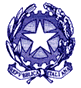 PROCURA DELLA REPUBBLICA PRESSO IL TRIBUNALE DI MODENA